Newsletter from Career Services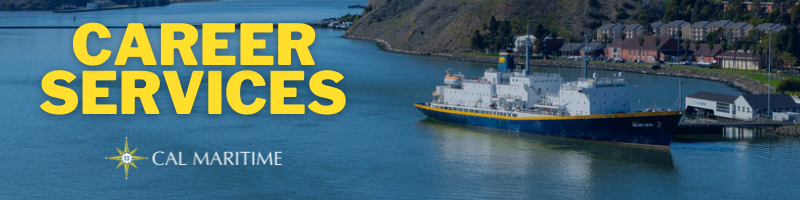 November 15th, 2021Keelhauler Career ConnectKeelhauler Career Connect, aka Purple Briefcase, has seen an influx of both jobs and internships over the last 2 weeks. In that short time, almost 50 positions have been posted, including companies looking to get an early start on internship recruiting. Some of these positions even include part time work during the spring semester. It might seem like far away until you can begin working, but companies are already on the lookout for candidates.On the WebsiteIf you still need to follow up with the companies or organizations you spoke with at the Career Fair, you can utilize the 2021 Fall Career Fair program to find the representatives and their contact information. Follow ups are a great way to begin building your professional network and stay on the company or organization’s radar.Fall 2021 Career Fair ProgramMake sure to check out MS-TEM alum Nicole Light Densberger’s interview where discusses how she found Cal Maritime’s master’s program and her work that combines air pollution, the maritime and transportation industries. Also, stay tuned for newly recorded interviews with recruiters from BAE Systems and MSC that will be posting soon.Watch Konnecting Keelhaulers on the CS Page and YouTubeAppointments & Walk InsCareer Services highly encourages you to stop by our offices, located in the Student Services Building, next to the quad. We take both appointments and walk ins, depending on what works with you and our schedule. Appointments in person are encouraged, but we can accommodate appointments via Zoom if that is your style.Schedule an AppointmentAdvice Section – ResearchSometimes in Career Services, we speak with cadets who have variations of the question, “What can I do with company X” or “do any companies in this area do X?” The typical nexus of questions like this is when cadets are unsure of what they would like the next step in their career process to look like whether it is job type or location.It can be daunting to face this alone, which is why Career Services is available to you to leverage the professional networks and connections that have been built over the years. Starting out by utilizing our office, in addition to other staff and faculty can get you kick started on being able to answer the above questions and others like it. However, simply answering those base questions are only the beginning.When it comes down to it, now one else on campus but you can answer the more intimate details of what you might want your career to look like and the places, both organizationally and location wise you’d like to work. This is where doing your own research comes into play. Yes, asking questions of mentors, staff, faculty, and professional network can get you started, but diving into company pages, job descriptions, career outlooks, and the like on your own will prove invaluable. From here, you can find answers to some of your burning questions, come up with new questions to ask your network, and realize that you have the power to start shaping your future.Some various places to start your research process are the aforementioned company pages and job descriptions, as well as looking at job postings on industry job boards and indeed.com. You can pull up glassdoor.com which has company profiles and reviews as well as salary and interview information. Expanding your network on LinkedIn can expose you to news articles and research in the fields you are interested in. If you want to learn more about the skills, knowledges, and activities of a particular career, check out O*Net which provides these plus salary info and short videos explaining what various careers do. Armed with your own research, it will help you have more meaningful job searches, career conversations, and networking conversations.Career Services Meetings Sea Training II								December 7, 1100 – RizzaDecember 9, 1100 – Rizza (MSC only)						Networking OppsCompany Presentations				Peace Corps 12/2 1100 – LinkNEW ON KCCSSA Marine
Environmental and Sustainability InternToyota
2022 Vehicle Logistics Summer Internship ProgramCalpine Corporation
Power Ops Rotation Engineer2 Power Ops InternCCA Operations SpecialistGeneral Steamship Corp Ltd
Vessel Manager/Boarding AgentCity & County of San Francisco
Stationary EngineerSaildrone
Vehicle Operations TechnicianFinal Assembly TechnicianDefense Contract Audit Agency
Pathways Interns (Auditing)Kirby Inland MarineAssistant EngineerABMatson NavigationCrewing Department Support InternTransmarine Navigation CorporationShip AgentStarr Insurance CompaniesStarr Global Associates ProgramCrowley ShippingAssistant Engineer (Ocean Class)Find more jobsFind more internships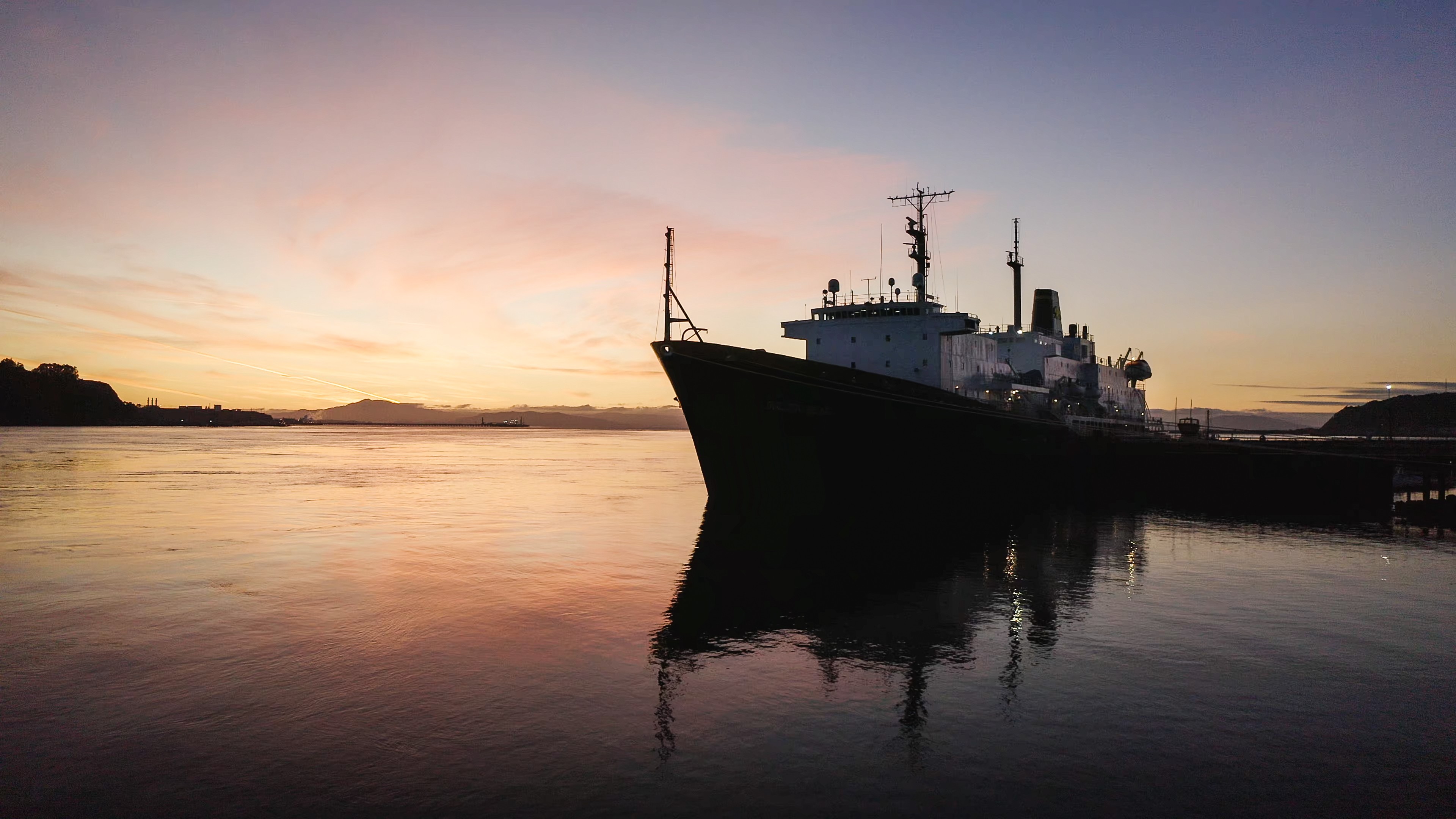 Make a 1-on-1 with a Career CoordinatorRyan Rodriguez
rrodriguez@csum.eduRyan Scheidemantle rscheidemantle@csum.eduDirectorLily Ploskilploski@csum.edu Admin AssistantTess Luna
tluna@csum.eduCareer Services
California State University Maritime Academy